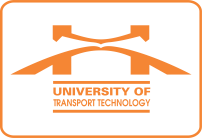 Ngày, thángThời gianĐịa điểm - Nội dungChủ trìThứ Hai14/5SángThứ Hai14/5Chiều13h30Nội dung: Dự Hội thảo về các phương pháp thiết kế áo đường mềm.Thành phần: Hiệu trưởng, báo cáo viên và các chuyên gia quan tâm.Địa điểm: Hội trường Viện KHCN GTVT, Cầu Giấy, Hà Nội.Bộ GTVTThứ Ba15/5Sáng
8h00Nội dung: Hội nghị “Học tập chuyên đề tư tưởng, đạo đức, phong cách Hồ Chí Minh năm 2018”.Thành phần: Toàn thể Cán bộ, đảng viên, giảng viên và người lao động Phân hiệu Hà Nội. Giảng viên có tiết giảng vẫn lên lớp giảng bình thường.Địa điểm: Hội trường lớn Phân hiệu Hà Nội.Đảng ủy TrườngThứ Ba15/5Sáng
9h00Nội dung: Tiếp và làm việc với đoàn Bộ Giáo dục và Thể thao Lào.Thành phần: PHT Long; Ô Hùng (CT Hội đồng Trường); Ô Trinh, B Hiền (KHCN-HTQT), Ô Lâm (Đào tạo), Ô An (SĐH).Địa điểm: Phòng họp tầng 3, nhà H3.Hiệu trưởngThứ Ba15/5Sáng
9h00Nội dung: Làm việc với các Vụ về Dự án Nghiên cứu phát triển Trường. Thành phần: PHT. Khiêm; Ô Hiếu, Ô Khánh (KHCN – HTQT).Địa điểm: Bộ GTVT.Vụ KHĐTThứ Ba15/5Chiều
14h00Nội dung: Hội nghị “Học tập chuyên đề tư tưởng, đạo đức, phong cách Hồ Chí Minh năm 2018”.Thành phần: Toàn thể Cán bộ, đảng viên, giảng viên và người lao động Cơ sở đào tạo Vĩnh Phúc. Giảng viên có tiết giảng vẫn lên lớp giảng bình thường.Địa điểm: Hội trường lớn Cơ sở đào tạo Vĩnh Phúc.Đảng ủy TrườngThứ Tư16/5Sáng7h30Nội dung: Dự Hội thảo Hệ thống giáo dục mở trong bối cảnh tự chủ giáo dục và hội nhập quốc tế (cả ngày).Thành phần: Hiệu trưởng, PHT. Nguyễn Hoàng Long, TS. Nguyễn Văn Lâm (ĐT).Địa điểm: Hội trường tầng 10 Thư viện Tạ Quang Bửu, Trường ĐH Bách Khoa Hà Nội.Bộ GDĐTThứ Tư16/5ChiềuThứ Năm17/5Sáng
8h30Nội dung: Hội nghị “Học tập chuyên đề tư tưởng, đạo đức, phong cách Hồ Chí Minh năm 2018”.Thành phần: Toàn thể Cán bộ, đảng viên, giảng viên và người lao động Cơ sở đào tạo Thái Nguyên. Giảng viên có tiết giảng vẫn lên lớp giảng bình thường.Địa điểm: Hội trường lớn Cơ sở đào tạo Thái Nguyên.Đảng ủy TrườngThứ Năm17/5Sáng
9h00Nội dung: Làm việc với Đại học ValenciennesThành phần: PHT. Vũ Ngọc Khiêm; Ô Trinh, Bà Hiền, Ô Khánh (KHCN - HTQT); TS. Khương, TS Bằng.Địa điểm: Phòng họp tầng 3, nhà H3.Hiệu trưởngThứ Năm17/5ChiềuThứ Sáu18/5SángThứ Sáu18/5ChiềuThứ Bảy19/5Sáng7h30Nội dung: Hội thao chào mừng Ngày quốc tế LĐ 1/5 và tháng Công nhân 2018 (cả ngày). Công đoàn chủ trì phối hợp với ĐTN, HCQT và CSĐT Vĩnh Phúc chuẩn bị nội dung.Thành phần: Ban Giám hiệu, Chủ tịch HĐT, Công đoàn Trường, ĐTN, lãnh đạo các đơn vị; các vận động viên; CBGV, NLĐ quan tâm.Địa điểm: CSĐT Vĩnh Phúc.Chủ tịch Công đoànThứ Bảy19/5ChiềuChủ nhật20/5SángChủ nhật20/5Chiều